Сведения о достижениях методической службы МОУ «СОШ «Свердловский ЦО»2022-2023г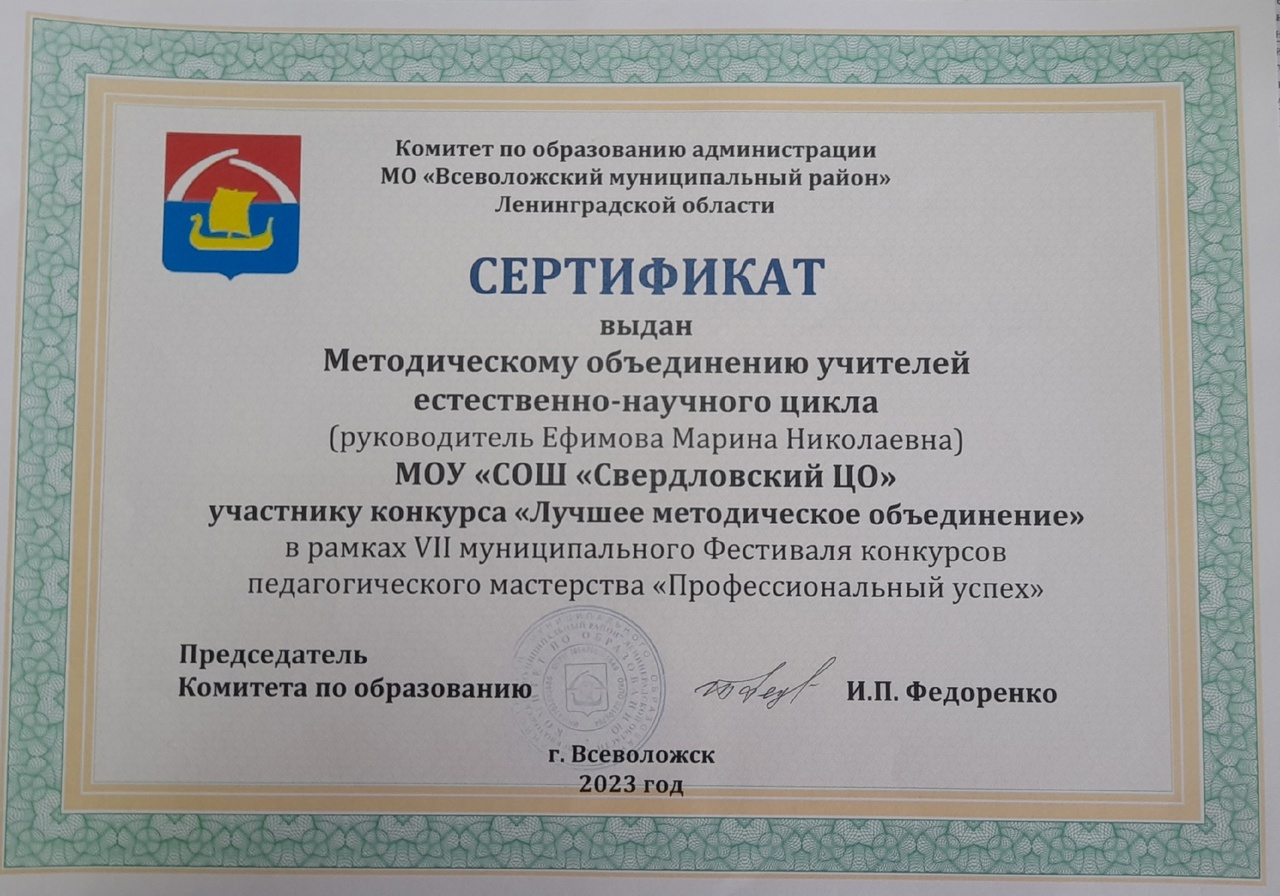 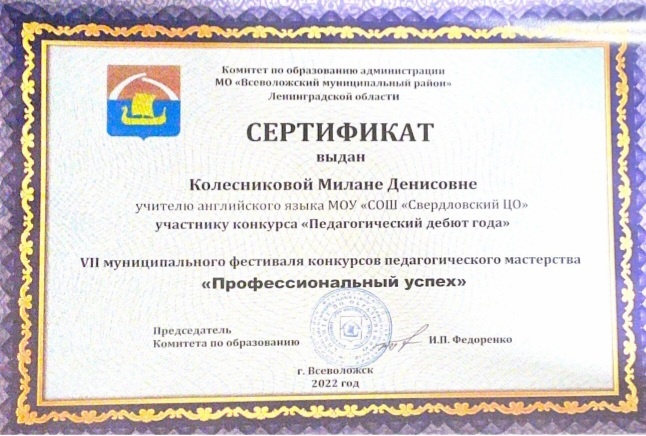 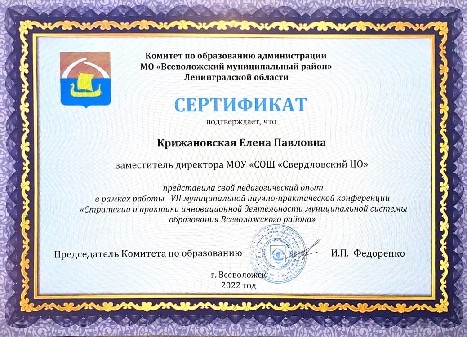 № п/пФИО участникаМероприятиеУровеньРезультативность1.Колесникова М.Д.VII муниципальный конкурс «Профессиональный успех»номинация «Педагогический дебют года»МуниципальныйУчастие2.Половова А.А.VII муниципальный конкурс «Профессиональный успех» номинация «Педагогический дебют года»МуниципальныйУчастиеМетодическое объединение учителей естественно-научного цикла, руководитель Ефимова М.Н. VII Муниципальный Фестиваль конкурсов педагогического мастерства «Профессиональный успех»Номинация «Лучшее методическое объединение»МуниципальныйУчастие4.Туманова Т.Ю.Матросова Т.В.Никитина А.А.Публикация в сборнике «Развитие функциональной грамотности на основе межпредметных заданий с использованием местного и регионального контекста» научной статьи  «Формирование и оценка функциональной грамотности школьников»2023г.РегиональныйПубликация в печатном сборнике5.Крижановская Е.П.VII муниципальная научно- практическая конференция«Стратегии и практики инновационной деятельности муниципальной системы образования Всеволожского района»2022г.МуниципальныйУчастие